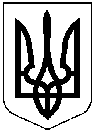 ШЕВЧЕНКІВСЬКА РАЙОННА У МІСТІ ДНІПРІ РАДА	     VIІ СКЛИКАННЯ	 XIV СЕСІЯР І Ш Е Н Н Я 07 червня  2017 року		   	              	        №   9                                                                                                                                                                                                                                                                                                        м. Дніпро                                     Про створення Молодіжної радипри Шевченківській районній у місті Дніпрі радіЗ метою вдосконалення реалізації державної молодіжної політики та забезпечення максимальної участі молоді в патріотичному вихованні, соціальному та економічному житті міста та району, районна у місті Дніпрі рада                                                    ВИРІШИЛА:1. Затвердити склад Молодіжної ради при Шевченківській районній у місті Дніпрі раді (додаток №1).2. Затвердити Положення про Молодіжну раду при Шевченківській районній у місті Дніпрі раді (додаток №2).3. Контроль за виконанням цього рішення покласти на заступника голови районної у місті ради з питань діяльності виконавчих органів (Резворович В.О.) і постійну комісію з питань сім'ї, молоді, фізкультури та спорту (Александрова Ю.О.)Голова районної у місті ради					     А.В.АтаманенкоДодаток №1  ЗАТВЕРДЖЕНОРішення Шевченківськоїрайонної у місті  ради від  07.06.17 р. № 9Склад Молодіжної радипри Шевченківській районній у місті Дніпрі радіГолова районної у місті ради                                               А.В. Атаманенко                                                                                 Додаток №2  ЗАТВЕРДЖЕНОРішення Шевченківськоїрайонної у місті  ради від  07.06.17 р. № 9ПОЛОЖЕННЯпро Молодіжну радупри Шевченківській районній у місті Дніпрі раді1. Загальні положення:1.1 Молодіжна рада при Шевченківській районній  у місті Дніпрі раді (далі - Рада) є консультативно-дорадчим органом Шевченківської районної у місті Дніпрі ради та сприяє реалізації молодіжної політики регіону та району безпосередньо.1.2 Рада створюється Шевченківською районною у місті Дніпрі радою, строком на 2 роки з моменту першого засідання Ради, або до припинення Молодіжної ради Шевченківською районною у місті Дніпрі радою.1.3 Рада у своїй діяльності керується Конституцією та законами України, рішеннями Шевченківської районної у місті Дніпрі ради, розпорядженням голови Шевченківської районної у місті Дніпрі ради, розпорядженнями Голови Молодіжної ради, а також цим Положенням.1.4 Положення Ради:1.4.1 Положення набирає чинності з моменту його затвердження Шевченківською районною у місті Дніпрі радою.1.4.2 Зміни до Положення про Раду розробляються ініціативною групою з Членів Ради, приймаються на черговій або позачерговій сесії Ради після проходження профільних комісій більшістю голосів та затверджуються рішенням Шевченківської районної у місті Дніпрі ради. 2. Основні завдання Ради:2.1. Основними завданнями Ради є:2.1.1. Сприяння реалізації молодіжної політики регіону на рівні району.2.1.2 Вивчення та аналіз соціальних, економічних, правових та політичних процесів у молодіжному середовищі.2.1.3 Ініціювання розгляду питань та прийняття рішень щодо реалізації молодіжної політики.2.1.4 Проведення інформаційно-просвітницької діяльності та сприяння підвищенню правової культури молоді.2.1.5 Співпраця з органами місцевої влади, громадськими організаціями та формуваннями задля всебічного розвитку підростаючого покоління.2.1.6 Сприяння патріотичному вихованню та підвищенню рівня національної свідомості молоді.2.1.7 Участь у підготовці та реалізації заходів, спрямованих на розв’язання соціально-економічних, правових, культурних та інших проблем молоді.2.2 Рада має право:2.2.1 Одержувати в установленому порядку необхідну інформацію від Шевченківської районної у місті Дніпрі ради та її виконавчих органів, необхідну для виконання покладених на неї завдань;2.2.2 Залучати в установленому порядку до участі у своїй роботі представників Шевченківської районної у місті Дніпрі ради та її виконавчих органів, членів громадських організацій та об’єднань, підприємств та фірм, діяльність яких сприяє розвитку молодіжного руху.2.2.3 Бути присутніми на пленарних засіданнях Шевченківської районної у місті Дніпрі ради, вносити свої пропозиції та звернення, зміст яких стосується основних завдань та рішень Ради.2.2.4 Утворювати у разі потреби для виконання покладених на неї завдань постійні або тимчасові комісії.2.2.5 Організовувати проведення публічних заходів (форумів, асамблей, конференцій, громадських слухань тощо) з питань, що належать до її компетенції.2.3. Рада під час виконання покладених на неї завдань взаємодіє з органами державної влади та місцевого самоврядування, підприємствами, установами та організаціями.2.4 Основними принципами роботи Молодіжної ради є відкритість, політична та релігійна нейтральність, рівномірне представництво суспільних груп, колегіальність та неупередженість.3. Структура та персональний склад Ради:3.1. Структура Молодіжної ради:- Голова Ради;- Перший заступник голови Ради;- Секретар Ради;- Члени Ради.3.2 До складу Ради можуть входити представники молодіжних громадських організацій міста, самовисуванці та члени учнівського самоврядування тих шкіл, ПТУ та технікумів, які знаходяться на території району(за згодою батьків, якщо кандидату не виповнилось 18 років на момент вступу), особи віком від 14 до 35 років; 3.3 Кандидати на вступ до Ради від громадських організацій та самовисуванці подають свою заявку організаційному комітету зі створення Ради у строк, визначений організаційним комітетом. Організаційний комітет розглядає заявки та проводить співбесіду з кандидатами, після чого дає письмову відповідь усім кандидатам.3.4 Кандидати на вступ до Ради від учнівського самоврядування подаються від навчального закладу і відбираються також організаційним комітетом.3.5 Особовий склад Ради обирається строком на 2 роки і затверджується рішенням сесії Шевченківської районної у місті Дніпрі ради.3.6 Рішення про дообрання чи перевибори членів Ради приймається сесією Ради та подається на розгляд Шевченківській районній у місті Дніпрі ради.3.7 Раду очолює Голова, який обирається із складу членів Ради на першому засіданні Ради більшістю голосів від повного складу Ради (50%+1) та затверджується розпорядженням голови Шевченківської районної у місті Дніпрі ради. Для зміни Голови Ради необхідно зібрати підписи більше половини членів Ради та подати на розгляд голови Шевченківської районної у місті Дніпрі ради. Голова Шевченківської районної у місті Дніпрі ради має право відізвати своє розпорядження та ініціювати вибори нового Голови Ради за наявності на те вагомих причин про невиконання обов’язків.3.8 Голова Ради:забезпечує взаємодію Ради з органами місцевого самоврядування;головує на засіданнях Ради;підписує рішення, прийняті Радою;за два тижні до кінця строку на посаді забезпечує подання на розгляд Ради докладний письмовий звіт про проведену роботу;організовує діяльність Ради;скликає засідання Ради;підписує усі документи від імені Ради;призначає першого заступника та секретаря Ради;має право створювати посади та призначати заступників з профільних напрямків роботи власним розпорядженням;може ініціювати створення тимчасових комісій з членів Ради для вирішення гострих питань;подає план роботи до Шевченківської районної у місті Дніпрі ради;по завершенню строку на посаді Голови подає звіт Шевченківській районній у місті Дніпрі раді.3.9 Перший заступник голови Ради:призначається Головою Ради;виконує обов’язки Голови за його відсутності;відповідає за забезпечення діяльності членів Ради;відповідає за своєчасне та правомочне проведення сесій Ради та постійних комісій;має право підпису документів  за Голову Ради за його відсутності.3.10. Секретар Ради :призначається Головою Ради;веде протокол засідання Ради;відповідає за вчасну підготовку усіх документів Ради;головує на сесії Ради за відсутності Голови;збирає та компанує плани робіт Ради;підписує протоколи засідань Ради;збирає інформацію про проведення постійних комісій Ради.3.11 Робота Ради:3.11.1 Основною формою роботи є сесія Ради, яка скликається Головою Ради або Секретарем чи Першим заступником голови Ради – за дорученням Голови;3.11.2 Чергові Сесії проводяться за потреби, але не рідше одного разу на 2 місяця;3.11.3 Позачергові засідання скликаються на вимогу більше ніж половини членів Ради;3.11.4 Рада у межах своєї компетенції приймає рішення, що вважаються прийнятими, якщо за них проголосувала більшість членів Ради, присутніх на сесії. 3.11.5 У разі рівного розподілу голосів на Сесії Ради вирішальним є голос головуючого;3.11.6 Сесії Ради оформлюються у вигляді протоколів, підписаних Головою та Секретарем Ради.3.11.7 Сесія Ради є правомочною, якщо на ній присутні не менше як половина її Членів;3.11.8 Прийняті рішення можуть надаватись Шевченківській районній у місті Дніпрі раді для подальшого опрацювання;3.12 Член ради має право:брати участь в Сесії Ради;бути обраним та брати участь у роботі комісій Ради;представляти інтереси молодіжної громади району;висловлювати власну думку на Сесіях та засіданнях комісій Ради;робити звернення та пропозиції до змін до порядку денного Сесії Ради та комісій Ради;звертатись із запитами до будь-яких громадських організацій, підприємств, органів місцевого самоврядування задля здійснення покладених завдань;об’єднуватись з іншими членами у фракції та групи;представляти інтереси Ради на виїзних заходах;їздити у відрядження, які позитивно впливають на роботу Ради.3.13 Рада у своїй діяльності використовує бланки встановленого нею зразка.3.14 Сесії Ради та засідань її постійних комісій проводяться в приміщенні Шевченківської районної у місті Дніпрі ради (вул. М.Грушевського, 70) за попередньою подачею заявки на проведення.3.15 Усі офіційні документи Ради та її комісій формуються українською мовою. 4. Постійні та тимчасові комісії Ради:4.1 За напрямками діяльності роботи Ради створюються постійні(на один строк скликання Ради) та тимчасові депутатські комісії, діяльність яких є публічною та доступною для широкого загалу.4.2 Засідання комісій оформлюються у вигляді протоколів, підписаних Головою та Секретарем комісії і є правомочними за наявності на них не менше половини від кількості членів комісії.4.3 Радою створюються такі постійні комісії:- з питань фінансування та партнерських відносин;- з питань правочинності та законності;- з питань освіти та наукового життя;- з питань соціально-волонтерської роботи;- з питань фізичної культури, спорту за здорового способу життя;- з питань етики та культурного розвитку;- з питань підготовки документації та офіційних звернень.4.4 Члени Ради подають Голові Ради заявки на включення їх до комісій.4.5 Персональний склад комісій, Голову та Секретаря постійної комісії призначає Голова Ради.4.6 До складу постійної комісії не можуть входити Голова, Перший заступник голови та Секретар Ради.4.7 Член Ради може входити лише до однієї з постійних комісій на власний розсуд за поданням своєї кандидатури Голові Ради.4.8  Комісії приймають до розгляду заяви та звернення членів Ради та інших комісій Ради.4.9 Комісії вивчають, розглядають та надають висновки, щодо наданих до них заяв, розробляють плани робіт та заходів згідно профілю, контролюють виконання рішень Ради за профілем роботи комісії. Комісія створює та розглядає лише ті питання, які входять до її компетенції. 4.10 Комісії проводять свою роботу шляхом ініціювання проведення певних заходів, обговорення звернень, опрацювання питань та надання з рекомендаціями на рішення Ради. За рішенням комісії про недоопрацьованість питання, це питання може не виноситись на Сесію Ради.4.11 Для якісного виконання своїх функцій комісії можуть звертатись до профільних департаментів Шевченківської районної у місті Дніпрі ради та профільних депутатських комісій Ради для отримання консультацій.4.12 Голова постійної комісії:призначається Головою ради;організовує роботу комісії;веде засідання комісії;відповідає за своєчасне проведення засідань;звітує про діяльність комісії Раді за необхідністю;представляє рішення комісії на Сесії Ради за необхідністю;несе відповідальність за прийняті рішення комісії перед Головою Ради.4.13 Секретар постійної комісії:призначається Головою ради;веде протокол засідання комісії;підготовлює усі необхідні документи для засідання комісії;несе відповідальність за своєчасне опублікування документів комісії;разом із головою комісії підписує рішення та протоколи засідань комісії;веде засідання комісії за дорученням голови;підготовлює питання до порядку денного за поданням Голови комісії.4.14 Члени Ради, які не є Членами певної постійної комісії, мають право брати участь в її засіданні з правом дорадчого голосу.4.15 Засідання постійної комісії проводиться за потребою, але не рідше ніж 1 раз на місяць.4.16 Напрями діяльності комісій:4.16.1 Комісія з питань фінансування та партнерських відносин - розглядає питання фінансування заходів молодіжного та шкільного самоврядування району, фінансового забезпечення роботи Ради в цілому та партнерських відносин з іншими організаціями; приймає фінансові плани та кошториси на заходи та програми від інших комісій для подання на сесії;4.16.2 Комісія з питань правочинності та законності - розглядає питання правової підтримки молоді у її діях, виконання норм закону тих осіб та організацій, які співпрацюють з молоддю, злочинних дій проти молоді району; приймає та розглядає звернення молоді району, щодо тиску на неї зі сторони.4.16.3 Комісія з питань освіти та наукового життя - розглядає питання організації освітньо-наукових заходів та програм, отримання додаткових знань та навичок, підвищення інтелектуальних можливостей молоді району.4.16.4 Комісія з питань соціально-волонтерської роботи - розглядає питання організації волонтерського руху і підтримки соціальних акцій та програм молоді району.4.16.5 Комісія з питань фізичної культури, спорту за здорового способу життя - розглядає питання проведення спортивних заходів, напрямлених на укріплення здоров’я та пропагування здорового способу життя серед молоді району. 4.16.6 Комісія з питань етики та культурного розвитку - розглядає питання підвищення рівня культурного розвитку молодих людей, ввічливого ставлення один до одного, коректності та гуманності у співпраці з молоддю району. 4.16.7 Комісія з питань підготовки документації та офіційних звернень - розглядає питання затвердження офіційних бланків Ради, форм протоколів та розпоряджень, інших нормативно-правових документів; ініціює офіційні звернення до інших громадських організацій, державних і недержавних структур, органів влади та громадськості.4.17 Тимчасові комісії створюються Рішенням Сесії Ради за подання Голови ради. Членами таких комісій можуть бути будь-які члени Ради, незалежно від членства в постійних комісіях. 4.18 Мета, завдання та обов’язки тимчасової комісії затверджується Рішенням Сесії Ради за поданням Голови Ради.5. Прикінцеві положення:	5.1 На Сесії Ради можуть бути присутні представники влади, органів місцевого самоврядування, ЗМІ та громадськість.	5.2 Голова Шевченківської районної у місті Дніпрі ради, заступники голови Шевченківської районної у місті Дніпрі ради та визначені головою особи мають право дорадчого голосу на Сесіях Ради та засіданнях комісій Ради.	5.3 Шевченківська районна у місті Дніпрі рада забезпечує усі необхідні умови для реалізації функцій і завдань Ради.5.4 Рада зобов’язується висвітлювати свою роботу на офіційних інтернет-ресурсах Шевченківської районної у місті Дніпрі ради, місцевому телебаченні та пресі, соціальних мережах тощо.Голова районної у місті ради                                               А.В. Атаманенко№Організація / самовисуванняП.І.Б. кандидата1Г.о. «Час молодих»Карамушка Максим Олегович2Г.о. «Координаційна рада студентських гуртожитків Дніпропетровської області»Богдан Андрій Валерійович3Г.о. «Всебічний розвиток молоді Дніпропетровщини»Тарасова Марія Федорівна4Г.о. «Разом.Ю.ЕЙ»Юдченко Катерина Геннадіївна5Г.о. «МОЛОДЬ Громадська сила»Чекурда Яна Олександрівна6Г.о. «ПоколінняЄ»Соболенко Валерія Дмитрівна7СамовисуванняШпатакова Руслана Володимирівна8СамовисуванняКожевник Віолетта Олегівна9СамовисуванняДемерцев Ілля Олександрович10СамовисуванняЛут Яна Едуардівна11СамовисуванняМамичева Анастасія Сергіївна12СамовисуванняДемідова Олександра Олегівна13СамовисуванняЧебикіна Тетяна Володимирівна14СамовисуванняПисарев Віктор Павлович15СамовисуванняСітковська Валерія Ігорівна16СамовисуванняКоцар Андрій Станіславович17СамовисуванняКононюк Катерина Олегівна18СамовисуванняЛисичкiн Олександр Артурович19СамовисуванняЧехлатий Кирило Олександрович